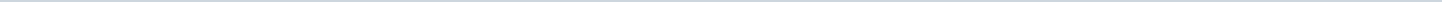 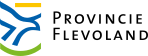 Provincie FlevolandAangemaakt op:Provincie Flevoland28-03-2024 23:41Ingekomen stukken26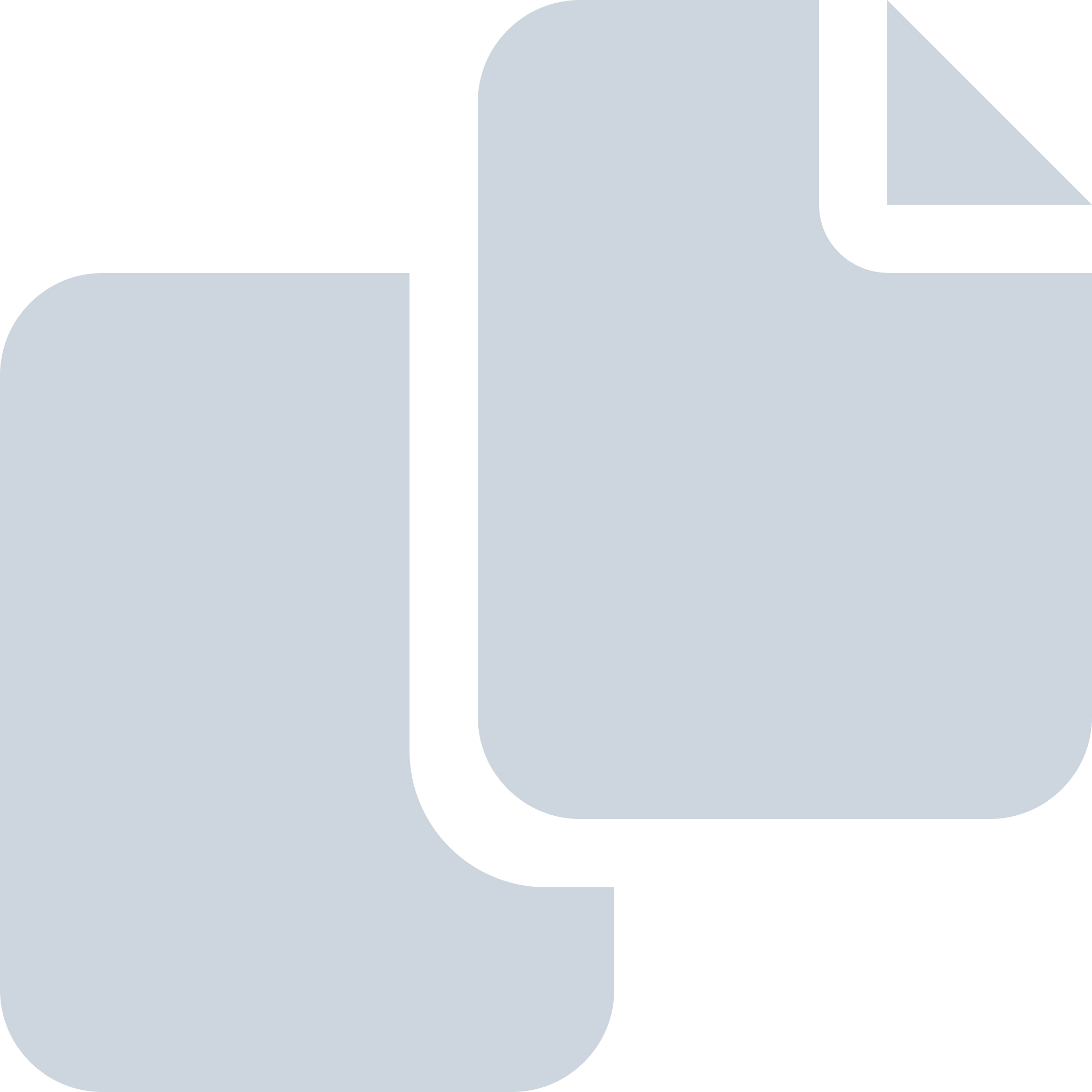 Periode: januari 2022#Naam van documentPub. datumInfo1.Nederlandse Vereniging Omwonenden Windenergie - Pleidooi om eventuele plannen voor windenergie te temporiseren27-01-2022PDF,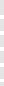 96,57 KB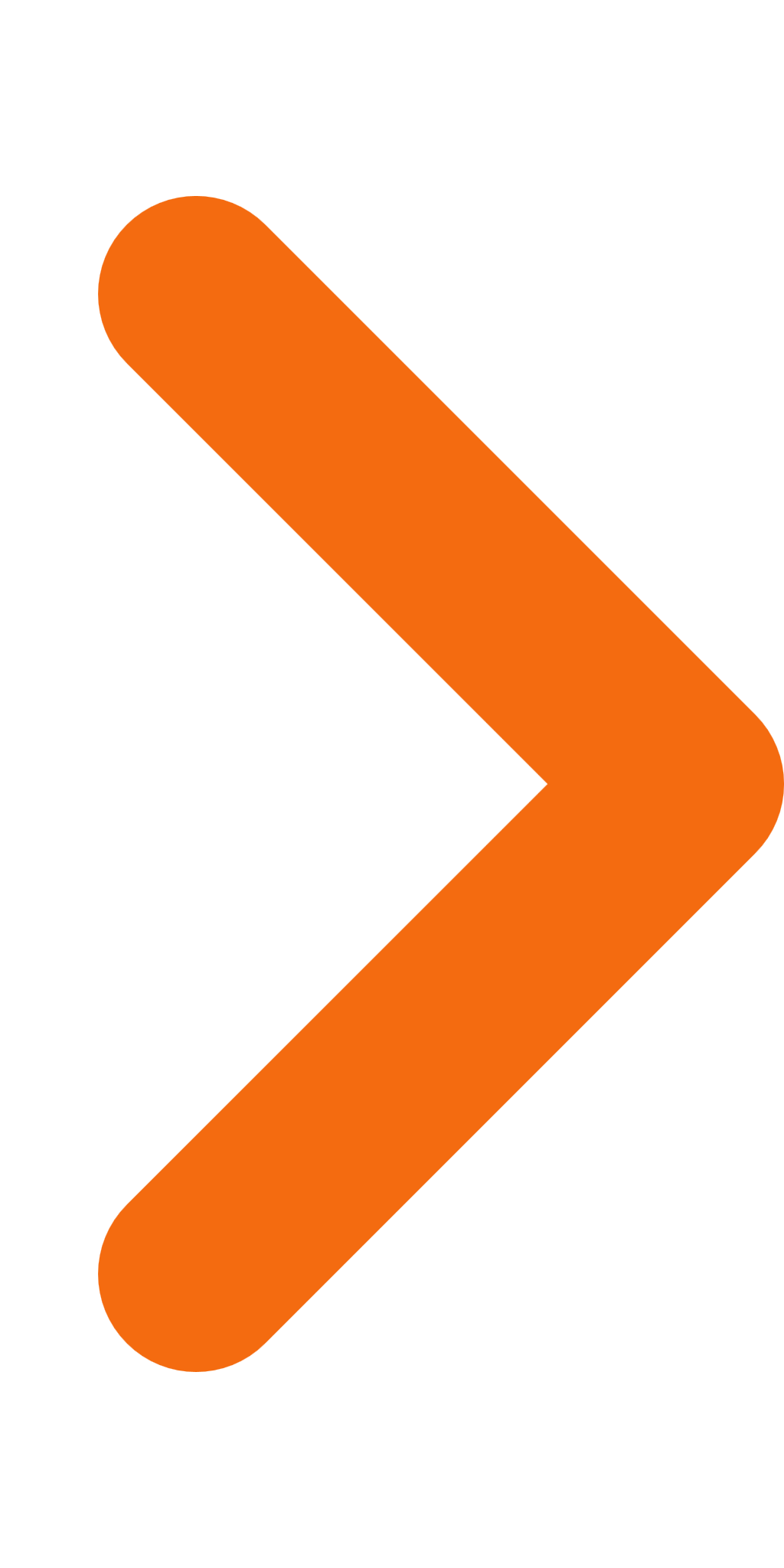 2.Mededeling m.b.t. Overzicht middelen vervolg Zorgtafel 2022-202427-01-2022PDF,437,33 KB3.Mededeling m.b.t. Stand van zaken vergunningen en overeenkomsten ten aanzien van Datacentrum Zeewolde27-01-2022PDF,1,35 MB4.Comite Geen Zandindustrie IJsselmeer - Verzoek op te treden tegen falend beleid RWS inzake IJsselmeer27-01-2022PDF,159,04 KB5.Beantwoording schriftelijke vragen - JA21 - Studieprogramma gedeputeerde Rijsberman bij INSEAD27-01-2022PDF,1,02 MB6.Mededeling m.b.t. vervangen beleidsregels stikstof en instellen stikstofbank27-01-2022PDF,4,26 MB7.Mededeling m.b.t. Aanvullende notitie Tussenrapportage Lysias Advies27-01-2022PDF,5,71 MB8.Lijst van ingekomen stukken vergadering Provinciale Staten d.d. 26 januari 202226-01-2022PDF,6,98 MB9.Mededeling m.b.t. Het Flevolands Archief - Uittreding Rijk uit Regionaal Historische Centra20-01-2022PDF,1,03 MB10.Randstedelijke Rekenkamer - Opgave BTW compensatiefonds 202120-01-2022PDF,194,17 KB11.Brief Producentenorganisatie Varkenshouderij aan Min. LNV - afspraken over gebiedsprocessen20-01-2022PDF,258,39 KB12.Uitstelbrief beantwoording Statenvragen - JA21 – Studieprogramma gedeputeerde Rijsberman bij INSEAD20-01-2022PDF,394,81 KB13.Mededeling m.b.t. Voortgang Trekkersveld IV20-01-2022PDF,92,40 KB14.Mededeling m.b.t. Wensen en bedenkingen Initiatiefvoorstel Jongerenraad20-01-2022PDF,1,69 MB15.Mededeling m.b.t. Voornemen provincies Overijssel en Gelderland tot opleggen boete aan Keolis vanwege problemen BYD – Bussen20-01-2022PDF,1,20 MB16.Mededeling m.b.t.  Provinciebrede bodembelastingkaart Ontplofbare Oorlogsresten20-01-2022PDF,151,22 KB17.Mededeling m.b.t. Definitief Normenkader Rechtmatigheid 202120-01-2022PDF,228,33 KB18.Samenwerkende actiegroepen tegen laagvliegen - brief Airport Lelystad20-01-2022PDF,3,09 MB19.Uitstelbrief Statenvragen - 50PLUS - Vervolgvragen n.a.v. interpellatiedebat datacenter Zeewolde13-01-2022PDF,57,53 KB20.Mededeling m.b.t. Technische briefing Varend Ontgassen13-01-2022PDF,489,47 KB21.Beantwoording schriftelijke vragen - JA21 - Storten vervuild slib Marker Wadden13-01-2022PDF,2,27 MB22.Beantwoording schriftelijke vragen - ChristenUnie - Vervuild slib bij aanleg Marker Wadden13-01-2022PDF,1,50 MB23.Beantwoording schriftelijke vragen - PVV - Vervuild slib bij aanleg Marker Wadden13-01-2022PDF,1,22 MB24.Mededeling m.b.t. Vervolg exploitatie beheer en onderhoud Flevokust Haven13-01-2022PDF,900,02 KB25.Brief van burger - Bodemvergiftiging van heel Nederland systematisch gebagatelliseerd door alle overheden13-01-2022PDF,121,98 KB26.Meten=Weten Westerveld - Persbericht Onderzoek verspreiding bestrijdingsmiddelen13-01-2022PDF,137,30 KB